AP & Portfolio Preparation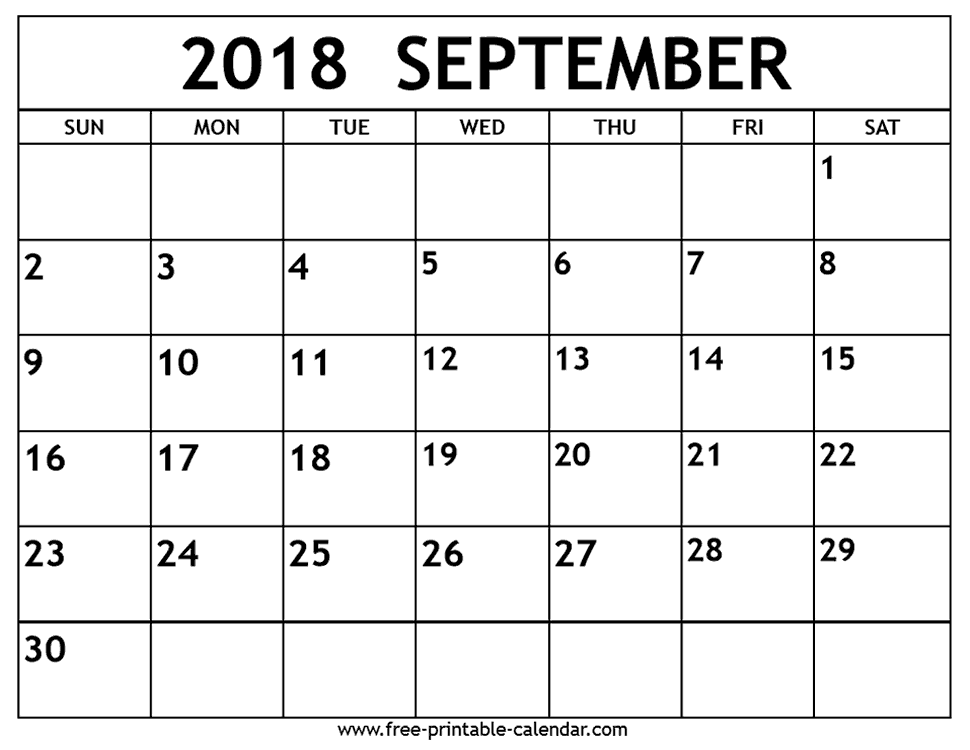             Calendar    No Class  B- Breadth    Critique   C- ConcentrationAP Due Every 3 Weeks						PP Due Every 6 ClassesWeek of Sep 3rd					         Prof Learn	Prof Learn         First DayAPD&AP2:  Boot Camp			Labor Day			         Half Day	Half DayPP:  Boot CampWeek of Sep 10						APD: Boot Camp Due 9/18				            			AP2: Boot Camp Due 9/18                                      Rosh Hashana                          Summer Work		PP:  Boot Camp  							DueWeek of Sep 17  			APD: B1 Best Drawing Due 10/10								AP2: B1 Best Drawing Due 10/10 	                                       Boot Camp     Yom Kippur 	              AP & PP	P2: RISD Instrument Due 10/1		              		     Due     	             			              Critique	Concentration Topic Due 9/24										Week of Sep 24						APD: B2Architecture Due 10/10			AP2: B2 Pos/Neg Space Due 10/10                      Concentration							P2: RISD Instrument Due 10/1                            Topic Due 9/24							B1, B2, C1 Due 10/10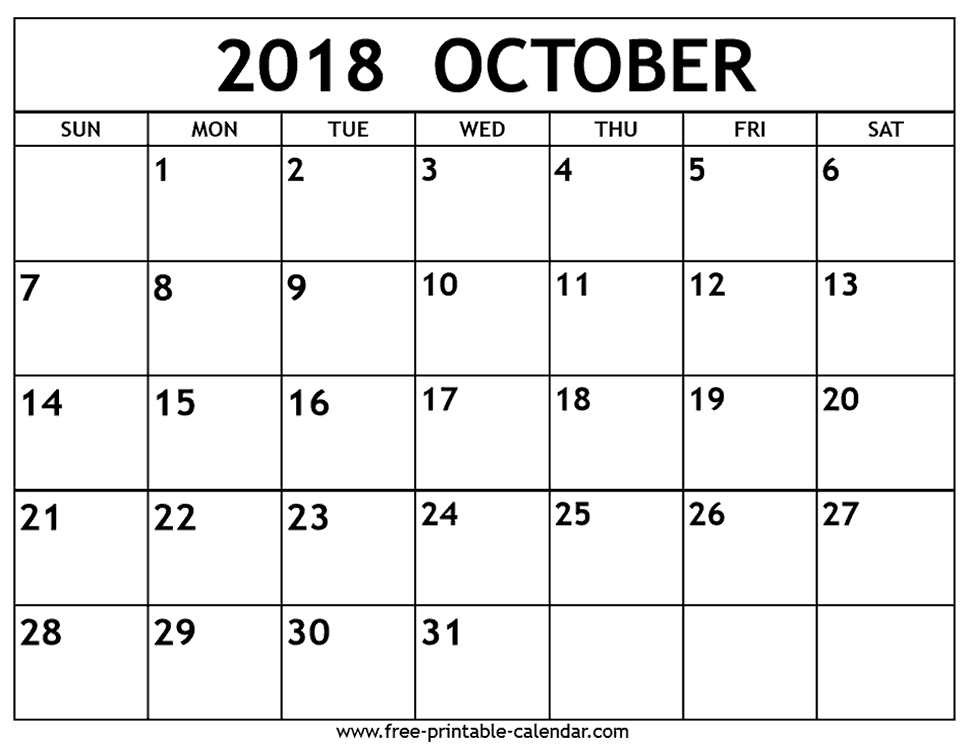 Week of Oct 1-B1, B2, C1 Due 10/10				APD&AP2: C1 Due 10/10	          									P3: Skeleton Still Life Due 10/12		PPI Due					             	Week of Oct 8						APD: B3 Reflective Objects Due 10/29  								    Half Day	AP2: B3 Repetition Due 10/29  	            Columbus Day	           B1, B2, C1 Due 	              AP&PP CritP3: Skeleton Still Life Due 10/12								PPS-Due	Week of Oct 15APD&AP2: C2 Due 10/29									P4: Coop Choice # 1 Due 10/24					             B3, C2, B4 Due 10/29								Week of Oct 22-									APD: B4 Surrealism	Due 10/29		AP2: B4 Layering Due 10/29						PPC1 DueP4: Coop Choice# 1 Due 10/24Week of Oct 29					       			     1	               2		APD&AP2: C3 Due 11/19							P4:  Coop Choice # 2 Due 11/5	                            B3, C2, B4 Due AP&PP Crit      Halloween			C3, B5, C4 Due 11/12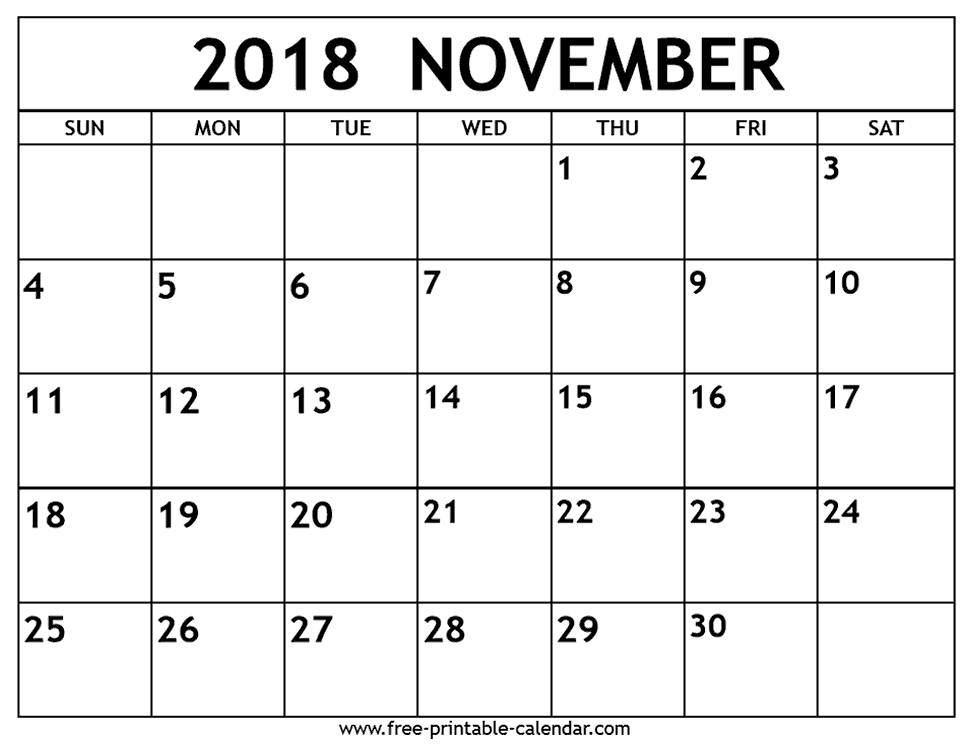 AP & Portfolio Prep        CalendarWeek of Oct 2- C3, B5, C4 Due 11/19								APD&AP2: C3 Due 11/19									P4: Coop Choice # 2 Due 11/5								Week of Nov 5						APD: B5 Color Theory Due 11/19			       Professional			No School      AP2: B5 Layering Due 11/19		            PPC2 Due	        Day	              			NJEA Conv.P5: Foreshortening Due 11/19C3, B5, C4 Due 11/19	Week of Nov 12										APD&AP2: C4 Due 11/19								                 AP&PP CritP5: Foreshortening Due 11/19								Week of Nov 19						APD: B6 Sound Due 12/11						Half Day		No School      AP2: B6 Emphasis Due 12/11      	          C3, B5, C4 Due   AP&PP Crit	           		     Give Thanks        P6: Threshold Due 12/3		            PPF Due							B6, C5, B7 Due 12/11					Week of Nov 26								APD&AP2: C5 Due 12/11 PPT Due								P6: Threshold Due 12/3								B6, C5, B7 Due 12/10 								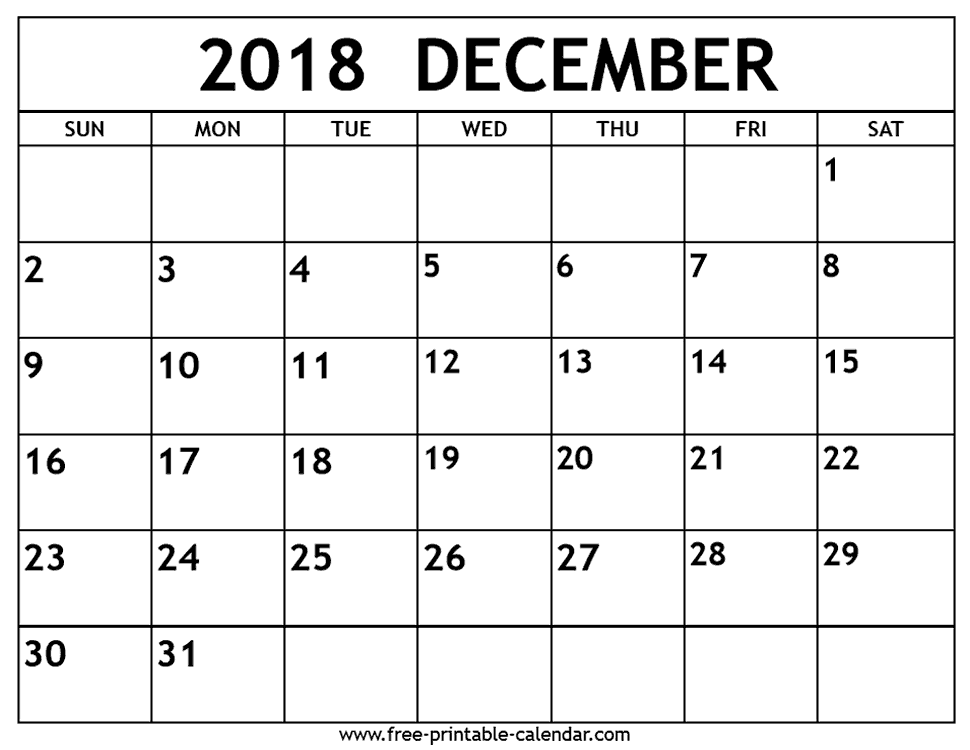 Week of Dec 3				APD: B7 Exp Portrait Due 12/10					AP2: B7 Lyrical Poster Due 12/10                        PPT DueP7: Plastic Due 12/13									B6, C5, B7 Due 12/10 Week of Dec 10								APD&AP2: C6 Due 1/8	                           B6, C5, B7 Due		                       AP&PP CritP7: Plastic Due 12/13							      PPP Due	Week of Dec 17							APD: B8 Fairy Tale Due 1/8   									Half DayAP2: B8 Fairy Tale Due 1/8       P8: Fairy/Folk Tale Due 1/3Week of Dec 24				No Assignment					         W    I    N    T    E    R                    B    R    E    A    KC6, B8, B9 Due 1/8